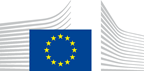 VACANCY NOTICESECONDED NATIONAL EXPERT TO THE EUROPEAN COMMISSION1.	Nature of the tasksThe "Waste Management and Secondary Materials Unit" in DG Environment is composed of 25 enthusiastic colleagues working towards a sustainable, circular and low carbon economy in Europe. As a team of dynamic professionals including economists, lawyers, natural scientists and engineers, we are responsible for 12 pieces of waste-related legislation, which constitute a significant part of the EU policies for circular economy. A key priority of the unit in the coming years will be to realise the policy objectives set in the European Greed Deal and the Circular Economy Action Plan 2.0, namely, to strengthen EUs action on prevention of waste and implementation of the waste acquis and to revise a broad set of waste rules, in order to achieve the circular economy objectives, including creating markets for secondary raw materials. We are looking for a colleague who will work as a policy officer for Directive 94/62/EC on Packaging and Packaging Waste (hereafter PPWD) and will support the on-going revision of this Directive, which is planned to lead to the adoption of a Commission legislative proposal in the second half of 2021 as outlined in the European Greed Deal and the Circular Economy Action Plan 2.0. This work will be accompanied and/or followed-up by the preparation of Commission decisions related to the implementation of specific aspects of packaging and packaging waste. As part of a team, the colleague will be responsible, in particular of technical and economic aspects of the tasks, which includes aspects such as possible setting of recycled content targets, packaging and/or packaging waste prevention targets, and revision of the essential requirements for packaging. The colleague will also support the development of more harmonized EU rules on separate waste collection and extended-producer responsibility relating to packaging and packaging waste, and will contribute to the EU policy designed to support the development of the market for secondary raw materials in the area.  Furthermore, the work will include contributing to the work on the review of the “plastic bags directive”.We are looking for a colleague with preferably economic and/or engineering background who is dynamic, team worker, committed and has excellent English drafting and speaking skills. The Directive on Packaging and Packaging Waste regulates the placing on the market of packaging as well as packaging waste prevention and management. All packaging placed on the EU market has to comply with the essential requirements relating to its composition and reusable and recoverable nature of packaging. The Directive is currently on-going a review process which will lead to its revision in the second-half of 2021. This review follows up on the EU Plastics Strategy commitment to ensure that plastic packaging is reusable or recyclable in an economically viable manner by 2030 and the the European Green Deal and the new Circular Economy Action Plan which broaden this commitment to all packaging, and commit to additional measures to prevent and reduce over-packaging and packaging waste.2.	Main qualificationsa) Eligibility criteriaThe following eligibility criteria must be fulfilled by the candidate in order to be seconded to the Commission. Consequently, the candidate who does not fulfil all of these criteria will be automatically eliminated from the selection process.•	Professional experience: at least three years of professional experience in administrative, legal, scientific, technical, advisory or supervisory functions which are equivalent to those of function group AD;•	Seniority: candidates must have at least one year seniority with their employer, that means having worked for an eligible employer as described in Art. 1 of the SNE decision on a permanent or contract basis for at least one year before the secondment; •	Linguistic skills: thorough knowledge of one of the EU languages and a satisfactory knowledge of another EU language to the extent necessary for the performance of the duties. SNE from a third country must produce evidence of a thorough knowledge of one EU language necessary for the performance of his duties.b)	Selection criteriaDiploma - university degree or - professional training or professional experience of an equivalent level  in the field(s) : environment or economics or engineering. Other background will be considered if the candidate has relevant professional experience in the field of packaging, impact assessment, life-cycle analysis, waste management and/or law enforcement.Professional experienceThe ideal candidate would have experience in the field of packaging, waste management, life-cycle analysis or cost-benefit analysis as well as experience in the implementation of EU rules on waste management. We look for a well-organised candidate with a sense of initiative, excellent written and oral communication skills, good negotiation skills (preferably also at EU and international levels), who is able to steer coordination activities and work in a team. The ability to draft legal texts would be an advantage. The person we are looking for should be willing to travel and give occasional public presentations in front of expert audience.Language(s) necessary for the performance of dutiesExcellent knowledge of English is required; good knowledge of other EU languages would be an advantage.3.	Submission of applications and selection procedureCandidates should send their application according to the Europass CV format (http://europass.cedefop.europa.eu/en/documents/curriculum-vitae) in English, French or German only to the Permanent Representation / Diplomatic Mission to the EU of their country, which will forward it to the competent services of the Commission within the deadline fixed by the latter. The CV must mention the date of birth and the nationality of the candidate. Not respecting this procedure or deadlines will automatically invalidate the application.Candidates are asked not to add any other documents (such as copy of passport, copy of degrees or certificate of professional experience, etc.). If necessary, these will be requested at a later stage. Candidates will be informed of the follow-up of their application by the unit concerned.4.	Conditions of the secondmentThe secondment will be governed by the Commission Decision C(2008)6866 of 12/11/2008 laying down rules on the secondment to the Commission of national experts and national experts in professional training (SNE Decision).The SNE will remain employed and remunerated by his/her employer during the secondment. He/she will equally remain covered by the national social security system. Unless for cost-free SNE, allowances may be granted by the Commission to SNE fulfilling the conditions provided for in Art. 17 of the SNE decision. During the secondment, SNE are subject to confidentiality, loyalty and absence of conflict of interest obligations, as provided for in Art. 6 and 7 of the SNE Decision.If any document is inexact, incomplete or missing, the application may be cancelled.Staff posted in a European Union Delegation are required to have a security clearance (up to SECRET UE/EU SECRET level according to Commission Decision (EU, Euratom) 2015/444 of 13 March 2015, OJ L 72, 17.03.2015, p. 53).The selected candidate has the obligation to launch the vetting procedure before getting the secondment confirmation.5.	Processing of personal dataThe selection, secondment and termination of the secondment of a national expert requires the Commission (the competent services of DG HR, DG BUDG, PMO and the DG concerned) to process personal data concerning the person to be seconded, under the responsibility of the Head of Unit of DG HR.DDG.B4. The data processing is subject to the SNE Decision as well as the Regulation (EU) 2018/1725. Data is kept by the competent services for 10 years after the secondment (2 years for not selected or not seconded experts).You have specific rights as a ‘data subject’ under Chapter III (Articles 14-25) of Regulation (EU) 2018/1725, in particular the right to access, rectify or erase your personal data and the right to restrict the processing of your personal data. Where applicable, you also have the right to object to the processing or the right to data portability.You can exercise your rights by contacting the Data Controller, or in case of conflict the Data Protection Officer. If necessary, you can also address the European Data Protection Supervisor. Their contact information is given below.Contact informationThe Data ControllerIf you would like to exercise your rights under Regulation (EU) 2018/1725, or if you have comments, questions or concerns, or if you would like to submit a complaint regarding the collection and use of your personal data, please feel free to contact the Data Controller, HR.DDG.B.4, HR-MAIL-B4@ec.europa.eu.The Data Protection Officer (DPO) of the CommissionYou may contact the Data Protection Officer (DATA-PROTECTION-OFFICER@ec.europa.eu) with regard to issues related to the processing of your personal data under Regulation (EU) 2018/1725.The European Data Protection Supervisor (EDPS)You have the right to have recourse (i.e. you can lodge a complaint) to the European Data Protection Supervisor (edps@edps.europa.eu) if you consider that your rights under Regulation (EU) 2018/1725 have been infringed as a result of the processing of your personal data by the Data Controller.To the attention of candidates from third countries: your personal data can be used for necessary checks.Post identification:(DG-DIR-UNIT)ENV-B-3Head of Unit:Email address:Telephone:Number of available posts:Suggested taking up duty:Suggested initial duration:Place of secondment:Mattia PellegriniMattia.pellegrini@ec.europa.eu  +32 229 5413813rd quarter 2020 2 years1 Brussels   Luxemburg   Other: ……………..    With allowances                     Cost-freeThis vacancy notice is also open to    the following EFTA countries :
	 Iceland   Liechtenstein   Norway   Switzerland
	 EFTA-EEA In-Kind agreement (Iceland, Liechtenstein, Norway)
    the following third countries:
    the following intergovernmental organisations:This vacancy notice is also open to    the following EFTA countries :
	 Iceland   Liechtenstein   Norway   Switzerland
	 EFTA-EEA In-Kind agreement (Iceland, Liechtenstein, Norway)
    the following third countries:
    the following intergovernmental organisations: